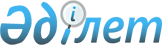 О Правилах оказания социальной помощи к праздничным и знаменательным 
датам отдельным категориям граждан
					
			Утративший силу
			
			
		
					Решение Маслихата города Астаны от 26 мая 2005 года N 142/18-III.
Зарегистрировано Департаментом юстиции города Астаны 1 июля 2005 года N 394. Утратило силу решением Маслихата города Астаны от 17 октября 2007 года N 16/4-IV



     Рассмотрев предложение акимата города Астаны, руководствуясь 
 Бюджетным 
 Кодексом Республики Казахстан и 
 статьей 6 
 Закона Республики Казахстан от 23 января 2001 года "О местном государственном управлении в Республике Казахстан" маслихат города Астаны 

РЕШИЛ:




     Утвердить прилагаемые Правила оказания социальной помощи к праздничным и знаменательным датам отдельным категориям граждан.

    

Председатель сессии




     маслихата города Астаны                        Б. Смаилов



     Секретарь маслихата




     города Астаны                                  В. Редкокашин




 



     Согласовано:




 



     Директор Департамента




     занятости и социальной




     программы города Астаны                        А. Демеува


Утверждены                   



решением маслихата               



города Астаны                 



от 26 мая 2005 года N 142/18-III       



ПРАВИЛА






оказания социальной помощи к праздничным и знаменательным






датам отдельным категориям граждан



      Настоящие Правила оказания социальной помощи к праздничным и знаменательным датам отдельным категориям граждан (далее - Правила) разработаны в соответствии с Бюджетным кодексом Республики Казахстан и законами Республики Казахстан "О местном государственном управлении в Республике Казахстан", "
 О социальной 
 и медико-педагогической коррекционной поддержке детей с ограниченными возможностями", "
 О льготах и 
 социальной защите участников, инвалидов Великой Отечественной войны и лиц, приравненных к ним", "
 О социальной защите 
 инвалидов в Республике Казахстан".




 




1. Общие положения



     1. Правила определяют порядок оказания социальной помощи в виде продуктовых наборов, организации праздничных обедов отдельным категориям граждан, зарегистрированным и постоянно проживающим в городе Астане.



     2. Социальная помощь оказывается к следующим праздничным и знаменательным датам:



     1) 1 января - Новый год;



     2) 15 февраля - День вывода ограниченного контингента советских войск из Афганистана;



     3) 8 марта - Международный женский день;



     4) 22 марта - Наурыз мейрамы;



     5) 26 апреля - День памяти жертв аварии на Чернобыльской атомной электростанции;



     6) 1 мая - Праздник единства народа Казахстана;



     7) 9 мая - День Победы;



     8) 31 мая - День памяти жертв политических репрессий;



     9) 1 октября - День пожилых;



     10) 10 октября - День инвалидов;



     11) 25 октября - День Республики;



     12) 16 декабря - День независимости.



     3. Социальная помощь к праздничным и знаменательным датам оказывается следующим категориям граждан:



      1) 1 января - детям-инвалидам до восемнадцати лет и детям, потерявшим обоих родителей и получающим государственное социальное пособие по потере кормильца (круглые сироты) и малообеспеченным семьям в виде продуктовых наборов и праздничных обедов;



     2) 15 февраля - участникам и инвалидам войны в Афганистане в виде продуктовых наборов и праздничных обедов;



     3) 8 марта - многодетным семьям, имеющим четырех и более совместно проживающих несовершеннолетних детей (в том числе детей, обучающихся в высших и средних специальных учебных заведениях после достижения ими совершеннолетия - до окончания ими учебных заведений) в виде продуктовых наборов;



     4) 22 марта - многодетным семьям, имеющим четырех и более совместно проживающих несовершеннолетних детей (в том числе детей, обучающихся в высших и средних специальных учебных заведениях после достижения ими совершеннолетия - до окончания ими учебных заведений) и детям-сиротам в виде продуктовых наборов;



     5) 26 апреля - лицам, принимавшим участие в ликвидации катастрофы на Чернобыльской атомной электростанции в виде продуктовых наборов и праздничных обедов;



     6) 1 мая - малообеспеченным семьям, имеющим среднедушевой совокупный доход равный или ниже черты бедности, в виде праздничных обедов;



     7) 9 мая - участникам и инвалидам Великой Отечественной войны и лицам, приравненным к ним в виде продуктовых наборов и праздничных обедов;



     8) 31 мая - жертвам политических репрессий в виде продуктовых наборов и праздничных обедов;



     9) 1 октября - малоимущим пенсионерам в виде продуктовых наборов и праздничных обедов;



     10) 10 октября - инвалидам и детям-инвалидам до восемнадцати лет в виде продуктовых наборов и праздничных обедов;



     11) 25 октября - пенсионерам и малообеспеченным семьям, имеющим среднедушевой совокупный доход равный или ниже черты бедности, в виде продуктовых наборов;



     12) 16 декабря - малоимущим пенсионерам в виде продуктовых наборов и праздничных обедов.



     4. Социальная помощь оказывается по районам города.



     5. Администратором бюджетной программы "Социальная помощь отдельным категориям нуждающихся граждан по решению местных представительных органов" является Государственное учреждение "Департамент занятости и социальных программ города Астаны" (далее - Департамент).



     6. В целях своевременного оказания социальной помощи категориям граждан, указанным в пункте 3 настоящих Правил, Департамент совместно с акимами районов города Астаны (далее - Акимы районов) в соответствии с законодательством Республики Казахстан о государственных закупках ежегодно, в пределах предусмотренных средств, заключает договоры с поставщиками услуг по подготовке продуктовых наборов и их доставке, организации и проведению праздничных обедов (далее - Поставщики).



     7. Источником финансирования оказания социальной помощи к праздничным и знаменательным датам отдельным категориям граждан является бюджет города Астаны. 




 




2. Порядок оказания социальной помощи



     8. Департамент во взаимодействии с Акимами районов обеспечивает оказание социальной помощи к праздничным и знаменательным датам категориям граждан, указанным в пункте 3 настоящих Правил.



     9. Акимы районов за 15 календарных дней до праздничной и знаменательной даты формируют списки граждан, указанных в пункте 3 настоящих Правил, с указанием их фактического местожительства (далее - Списки), и представляют Департаменту для сверки.



     10. При оказании социальной помощи в виде продуктовых наборов Департамент не позднее пяти календарных дней до праздничной и знаменательной даты возвращает сверенные Списки Акимам районов.



     11. Акимы районов, в соответствии со сверенными Списками, дают заявку Поставщикам о необходимом количестве продуктовых наборов, которые должны быть предоставлены в двухдневный срок.



     12. Акимы районов в течение пяти календарных дней производят выдачу продуктовых наборов согласно Списку, в необходимых случаях - их адресную доставку.



     13. В течение трех дней после выдачи продуктовых наборов Акимы районов производят возврат Списков с отметкой граждан о получении ими социальной помощи.



     14. В случае отсутствия получателя социальной помощи по указанному в Списке адресу местожительства Акимы районов уведомляют об этом Департамент.



     15. При оказании социальной помощи в виде праздничных обедов Акимы районов обеспечивают явку граждан согласно Спискам в места проведения праздничных обедов.



     16. Департамент производит оплату услуг Поставщиков по факту на основании актов выполненных работ и в пределах средств, предусмотренных на эти цели в бюджете города Астаны на соответствующий финансовый год.

					© 2012. РГП на ПХВ «Институт законодательства и правовой информации Республики Казахстан» Министерства юстиции Республики Казахстан
				